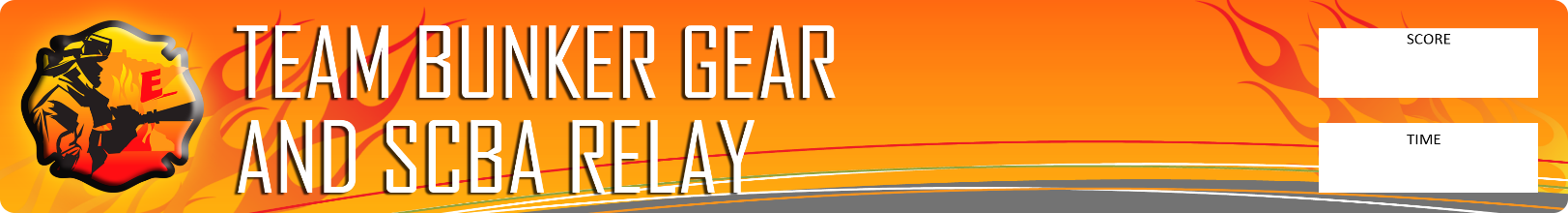 
Scenario: This timed event will simulate the need to rapidly don ones’ personal protective equipment in order to rapidly enter a hazardous environment.  Four Explorers will complete this event in sequence of one-another for an overall team time.Rules:Explorers must start without any firefighting gear on and with footwear completely on.All gear must be properly donned (boots, pants, hood, jacket, SCBA, mask, helmet, and gloves).All gear must be separated (besides pants/boots) and straps fully extended.  This includes SCBA mask from hose or regulator.SCBA must be turned on with air properly flowing through the mask.Time ends when last piece of equipment is on securely and properly5 Seconds will be added for each infraction.The next Explorer may start when all necessary pieces of the ensemble are properly donned, air flowing through the mask, and the Explorer claps his/her hands.  A violation for starting early will be 5 seconds.Action: Properly don and operate equipment.Equipment: Stop Watch, Judging FormsEvaluator 1) _______________________________________________________________________________Evaluator 2) ______________________________________________________________________________Evaluator Notes: __________________________________________________________________________________________________________________________________________________________________________________________________________________________________________________________________________________________________________________________________________________________________________________________________________________________________________________________________________________________________________________________________________________________________________________________________________________________________________________________________________________________________________________________________________________________________________________________________POST NAMEEVALUATE EACH INDIVIDUAL ON:EVALUATE EACH INDIVIDUAL ON:Penalty
(Seconds)12341SCBA cylinder not fully turned on+52Buckles, flaps, or zippers on the coat not secured +53Chin strap not in place or helmet not tight+54SCBA mask straps not cinched down+55Shoulder straps on the SCBA not fastened and tight+56Waist strap not fastened+57Gloves not on hands+58Collar not up, earflaps not down, or hood not on properly+59Next member started before the last explorer was finished properly donning.+5TIME:::::PENALTIES:::::TOTAL TIME